СОБРАНИЕ ПРЕДСТАВИТЕЛЕЙ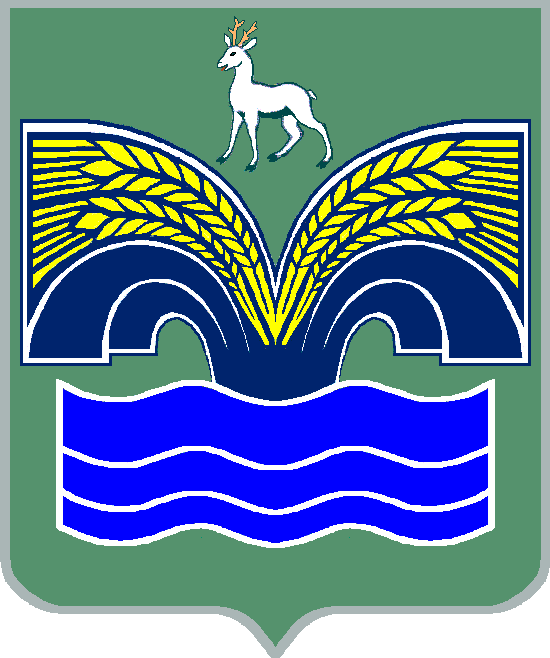 СЕЛЬСКОГО ПОСЕЛЕНИЯ ХИЛКОВОМУНИЦИПАЛЬНОГО РАЙОНА КРАСНОЯРСКИЙСАМАРСКОЙ ОБЛАСТИТРЕТЬЕГО СОЗЫВАРЕШЕНИЕ от 30 апреля 2020 года № 15Об утверждении Порядка принятия решения о применении к депутату Собрания представителей сельского поселения Хилково муниципального района Красноярский Самарской области, выборному должностному лицу местного самоуправления сельского поселения Хилково муниципального района Красноярский Самарской области мер ответственности, предусмотренных частью 7.3-1 статьи 40 Федерального закона «Об общих принципах организации местного самоуправления в Российской Федерации» В соответствии с частью 7.3-1 статьи 40 Федерального закона от 06.10.2003 № 131-ФЗ «Об общих принципах организации местного самоуправления в Российской Федерации», частью 12 статьи 13.1 Закона Самарской области от 10.03.2009 № 23-ГД «О противодействии коррупции в Самарской области», Уставом сельского поселения Хилково муниципального района Красноярский Самарской области, Собрание представителей сельского поселения Хилково муниципального района Красноярский Самарской области РЕШИЛО:1. Утвердить прилагаемый Порядок принятия решения о применении к депутату Собрания представителей сельского поселения Хилково муниципального района Красноярский Самарской области, выборному должностному лицу местного самоуправления сельского поселения Хилково муниципального района Красноярский Самарской области мер ответственности, предусмотренных частью 7.3-1 статьи 40 Федерального закона «Об общих принципах организации местного самоуправления в Российской Федерации.2. Опубликовать настоящее решение в газете «Красноярский вестник» и разместить на официальном сайте Администрации муниципального района Красноярский Самарской области в разделе Поселения /Сельское поселение Хилково/.3. Настоящее решение вступает в силу со дня его опубликования.УТВЕРЖДЕНрешением Собрания представителейсельского поселения Хилковомуниципального района КрасноярскийСамарской областиот 30 апреля 2020 года № 15Порядок принятия решения о применении к депутату Собрания представителей сельского поселения Хилково муниципального района Красноярский Самарской области, выборному должностному лицу местного самоуправления сельского поселения Хилково муниципального района Красноярский Самарской области мер ответственности, предусмотренных частью 7.3-1 статьи 40 Федерального закона «Об общих принципах организации местного самоуправления в Российской Федерации1. Настоящий Порядок определяет процедуру принятия решения о применении к депутату Собрания представителей сельского поселения Хилково муниципального района Красноярский Самарской области, выборному должностному лицу сельского поселения Хилково муниципального района Красноярский Самарской области (далее - лица, замещающие муниципальные должности), представившим недостоверные или неполные сведения о своих доходах, расходах, об имуществе и обязательствах имущественного характера, а также сведения о доходах, расходах, об имуществе и обязательствах имущественного характера своих супруги (супруга) и несовершеннолетних детей, если искажение этих сведений является несущественным, мер ответственности, предусмотренных частью 7.3-1 статьи 40 Федерального закона от 06.10.2003 № 131-ФЗ «Об общих принципах организации местного самоуправления в Российской Федерации» (далее - меры ответственности).2. Решение о применении к лицам, замещающим муниципальные должности, мер ответственности, предусмотренных частью 7.3-1 статьи 40 Федерального закона от 06.10.2003 N 131-ФЗ «Об общих принципах организации местного самоуправления в Российской Федерации», принимается Собранием представителей сельского поселения Хилково муниципального района Красноярский Самарской области (далее - Собрание представителей поселения).3. Основанием для применения мер ответственности к лицам, замещающим муниципальные должности, является заявление Губернатора Самарской области по результатам проверки, проведенной в соответствии с Законом Самарской области от 10.03.2009 № 23-ГД «О противодействии коррупции в Самарской области» (далее - заявление Губернатора Самарской области).4. Собрание представителей поселения рассматривает заявление Губернатора Самарской области на ближайшем заседании Собрания представителей, но не позднее 30 календарных дней со дня поступления заявления в Собрание представителей поселения, а в случае поступления заявления Губернатора Самарской области в период между сессиями Собрания представителей поселения - не позднее чем через три месяца со дня поступления.Информация о месте и времени проведения заседания Собрания представителей поселения сообщается Губернатору Самарской области.5. При поступлении в Собрание представителей поселения заявления Губернатора Самарской области, председатель Собрания представителей поселения в 5-дневный срок:1) назначает дату заседания Собрания представителей поселения по вопросу принятия решения о применении меры ответственности к лицу, замещающему муниципальную должность, в отношении которого поступило такое заявление;2) письменно уведомляет о содержании поступившего заявления лицо, замещающее муниципальную должность, в отношении которого поступило заявление, а также о дате, времени и месте его рассмотрения;3) предлагает лицу, замещающему муниципальную должность, в отношении которого поступило заявление дать письменные пояснения по существу выявленных нарушений, которые будут оглашены при рассмотрении заявления Собранием представителей поселения.6. На заседании Собрания представителей поселения по вопросу применения меры ответственности к лицу, замещающему муниципальную должность, в отношении которого поступило заявление, с правом совещательного голоса могут присутствовать представители Губернатора Самарской области, органов прокуратуры Самарской области, муниципального района Красноярский, а также иные лица - по решению председателя Собрания представителей поселения.7. Заседание Собрания представителей поселения проводится в присутствии лица, замещающего муниципальную должность, в отношении которого рассматривается вопрос о применении меры ответственности.При наличии письменной просьбы указанного лица о рассмотрении данного вопроса без его участия заседание Собрания представителей поселения проводится в его отсутствие.В случае неявки на заседание Собрания представителей поселения лица, замещающего муниципальную должность, в отношении которого рассматривается вопрос о применении меры ответственности и при отсутствии письменной просьбы указанного лица о рассмотрении данного вопроса без его участия, Собрание представителей поселения рассматривает данный вопроса в отсутствие указанного лица.8. На заседании Собрания представителей поселения лицо, замещающее муниципальную должность, в отношении которого рассматривается вопрос о применении меры ответственности, вправе давать пояснения в письменной и устной форме, а также представлять дополнительную информацию и материалы.9. Копия решения о применении меры ответственности в течение 5 рабочих дней со дня его принятия вручается лично либо направляется способом, подтверждающим отправку, лицу, замещающему муниципальную должность, в отношении которого рассматривался вопрос.10. Информация о результатах рассмотрения заявления Губернатора Самарской области о применении мер ответственности к лицу, замещающему муниципальную должность направляется письмом Губернатору Самарской области с приложением копии решения Собрания представителей о применении меры ответственности в срок не более 5 дней со дня принятия данного решения.Председатель Собрания представителей сельского поселения Хилково муниципального района Красноярский Самарской области _______________ х. АхметовГлава сельского поселения Хилковомуниципального районаКрасноярский Самарской области_____________ О.Ю. Долгов